Раскраска - Улитка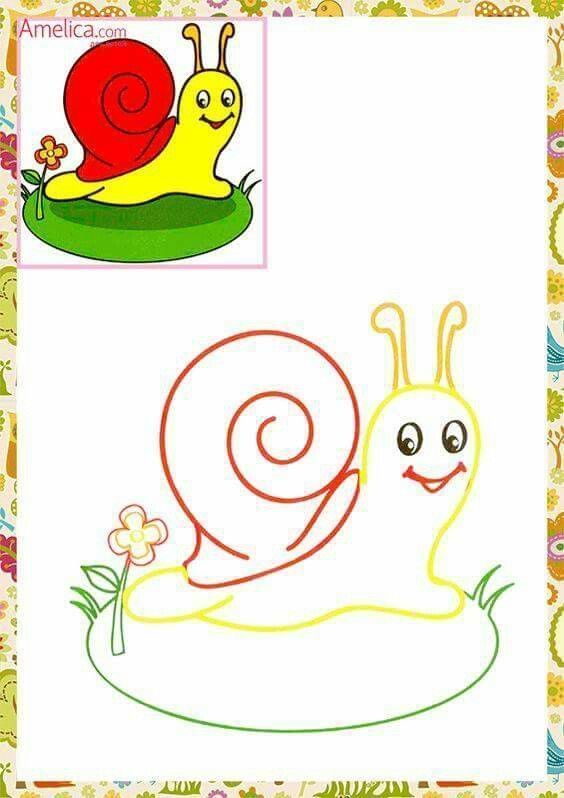 